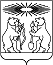 О внесении изменений в постановление администрации Северо-Енисейского района «Об установлении тарифов на услуги, оказываемые муниципальным бюджетным учреждением «Централизованная клубная система Северо-Енисейского района»В целях уточнения и утверждения новых видов услуг, оказываемых на платной основе муниципальным бюджетным учреждением «Централизованная клубная система Северо-Енисейского района», в соответствии с постановлением администрации Северо-Енисейского района от 17.12.2013 года № 759-п «О создании муниципального бюджетного учреждения «Централизованная клубная система Северо-Енисейского района», руководствуясь решением «Северо-Енисейского районного Совета депутатов от 22.10.2014 №945-70 «О порядке принятия решений об установлении цен (тарифов) на услуги (работы) муниципальных предприятий и учреждений Северо-Енисейского района», статьей 34 Устава Северо-Енисейского района, ПОСТАНОВЛЯЮ:1. Внести в постановление администрации Северо-Енисейского района от 24 сентября 2014 года № 456-п «Об установлении тарифов на услуги, оказываемые муниципальным бюджетным учреждением «Централизованная клубная система Северо-Енисейского района» (в редакции постановлений администрации Северо-Енисейского района от 13.10.2014 №499-п, от 30.10.2014 №526-п) (далее - постановление) следующие изменения:1) табличную часть приложения к постановлению, именуемому «Тарифы на услуги, оказываемые муниципальным бюджетным учреждением «Централизованная клубная система Северо-Енисейского района» изложить в новой редакции согласно приложению к настоящему постановлению.2. Опубликовать постановление в газете «Северо-Енисейский Вестник» и разместить на официальном сайте Северо-Енисейского района www.admse.ru.3. Постановление вступает в силу в день, следующий после его опубликования в газете «Северо-Енисейский Вестник».Временно исполняющий полномочияГлавы Северо-Енисейского района,первый заместитель главы района	А.Н. РябцевПриложениек постановлениюадминистрации Северо-Енисейского районаот  25.04.2018 г.  № 126-п(новая редакция приложенияк постановлению администрацииСеверо-Енисейского районаот 24.09.2014 № 456-п)Тарифы на услуги, оказываемые муниципальным бюджетным учреждением «Централизованная клубная система Северо-Енисейского района»АДМИНИСТРАЦИЯ СЕВЕРО-ЕНИСЕЙСКОГО РАЙОНА ПОСТАНОВЛЕНИЕАДМИНИСТРАЦИЯ СЕВЕРО-ЕНИСЕЙСКОГО РАЙОНА ПОСТАНОВЛЕНИЕ«25» апреля 2018 г.№ 126-пгп Северо-Енисейскийгп Северо-Енисейский№Вид услугиЕд. изм.Тариф, руб.1.Вечер отдыха1.1.Районный Дом культуры «Металлург» 1 посещение120,001.2.Дом культуры поселка Тея1 посещение60,001.3.Сельский Дом культуры поселка Брянка1 посещение40,001.4.Сельский Дом культуры поселка Новая Калами1 посещение40,001.5.Сельский Дом культуры поселка Вангаш1 посещение35,002.Концертные, фестивальные мероприятия, спектакли1 посещение55,003.Организация торжественных поздравлений к профессиональным праздникам1 мероприятие5000,004.Прокат звукоаппаратуры с услугами звукооператора 1 час500,005.Прокат развлекательных аттракционов (батут, качалки, аэрохоккей, веломобиль, электромобиль) 10 минут45,006.Предоставление зала по ул.Фабричная, 3 для проведения конференций, лекций и других мероприятий сторонними организациями 1 час285,00